Titre de l’unité : ___________________________________________________________Nom du.de la responsable de l’unité : ___________________________________________________Groupe : ____________________________________________________________________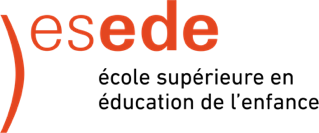 Fo 393 – Rapport de la démarche d’évaluation et d’amélioration de la formationFo 393 – Rapport de la démarche d’évaluation et d’amélioration de la formationColloque pédagogique17.05.2023Synthèse du point de vue des étudiant.e.sAppréciation d’ensemble :Ce qui semble avoir bien répondu aux attentes des étudiant.e.s :Ce qui semble avoir moins bien répondu aux attentes des étudiant.e.s :Auto-évaluation du.de la formateur.trice Appréciation d’ensemble :Ce qui semble avoir relativement bien fonctionné :Ce qui semble avoir moins bien fonctionné :Mesures d’amélioration envisagées Pour l’année suivante :À plus long terme : 